TECHNICKÝ RIDER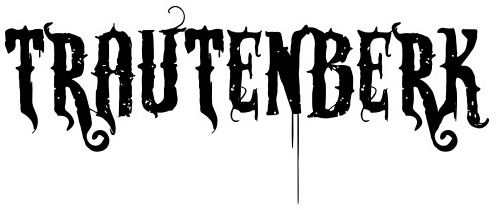 Technické informace a požadavky na vystoupení kapely TrautenberkKontakt:	Dalibor Dvořák - tel. 777 908 896		Marek Vais - tel. 603 800 836		Zvuk - Jiří „Seladon“ Lupač – tel. 774 655 784Světla – Lukáš Fíra Horejš – tel. 720 618 834		e-mail: trautenberktanzmetal@gmail.comInfo:		http://www.trautenberktanzmetal.cz/		https://www.facebook.com/trautenberktanzmetal		https://www.youtube.com/Trautenberktanzmetalhttp://bandzone.cz/trautenberkTechnické informace:Na všechny koncerty vozíme vždy vlastní nástrojovku. A též i vlastní IEM MONITORING ( Sennheiser ewG 4  516-558 Mhz) s monitorovým pultem (Midas M32C) a FOH pult (Midas M32R) . (pokud nebude domluveno jinak)Doba přestavby podia min. 30 minut.Potřeba tedy bude:1x kabel CAT 5 MEZI PODIEM A FOH 2 x velký mikrofonní stativ4 x malý mikrofonní stativPA SYSTÉM :Soubor vyžaduje kvalitní, a hlavně správně seřízený PA Systém takového výkonu, aby byl schopný v místě zvukového pracoviště dosáhnout frekvenčně vyrovnaného, nezkresleného a nelimitovaného zvuku. Pro velmi intenzivní a ducha obohacující kulturní zážitek.SYSTÉMY KTERE BUDOU CAJK: BOSE ShowMatch Delta Q, L-Acoustics, Adamson, Martin audio, EAW, Nexo, D&B Audiotechnik , JBL, MeyerSound ,d&b Technologies, KV2 VHD,atd….. TODLENC, ALE JAKO FAKT CAJK NEBUDE: JAKÉKOLI KOPIE SYSTÉMŮ TĚCHTO ZNAČEK NEBO ČÍNSKÉ A“DOMA STAVĚNÉ" SYSTÉMY!!!!!!PODIUM: Soubor vyžaduje minimální rozměr podia  8 x 6 x 1 m (velikost střechy alespoň 10 x 8 m). Vzhledem k statné postavě naší  Andulky musí být podium pevné s nosnost min 200kg/m2, s minimální pružností.Při Open Air koncertech je nezbytně nutné profesionální zastřešení nad celým podiem a nad F.O.H. mixem, chráněné bočními výkryty! (v žádném případě lešení, podlážky a jiné výtvory lidové tvořivosti!!). Odolávající povětrnostním vlivům. Tato stavba na akci, včetně elektroinstalace, musí splňovat platné normy   zákony.Stabilní praktikábl pod bicí 3 x 2 x 0,4 m - podle potřeby pojízdný nebo stabilní!Maximální možnost využití prostoru podia. Prosím žádné skladiště židlí stolů a štaflí na podiu Kapela si veze vlastní efekty – 2 x Chauvet Geyser P6 o výkonu 1600W a 2 x Eurolite NSF-350 o výkonu 1600W,proto prosíme o el. přívod k těmto efektům.Dále využíváme MagicFX Confetti GunPři vystoupení používáme vlastní kulisy, které se staví podle možností buď před začátkem akce, při zvukové zkoušce nebo v průběhu akce. Příprava pro zavěšení backdropu šířka 12m (popř. minimálně 10m)Příprava pro zavěšení frontdopu na přední část podia – bude zavěšen po dobu přípravy stage před vystoupením ve výšce min. 2 m - Důležité a prosím nepodcenit!SVĚTLA:Požadujeme přítomnost zkušeného osvětlovače při přípravě i během vystoupení kapely TRAUTENBERKPožadujeme zaslání Light plotu a Patch listu nejpozději týden před naším vystoupenímPodium musí být kvalitně osvětlené min. základním setupem:Backtruss:6 x SPOT – Robe Pointe, Megapointe, EKVIVALENT (!!! NE Beam!!!) 6 x  WASH – Robe Spiider, B-EYE K10, EKVIVALENT (funkční ZOOM) 2 x  Strobo (min 1500W)2 x  Blinder Mid-truss:6 x SPOT – Robe Pointe, Megapointe, EKVIVALENT (!!! NE Beam!!!)6 x  WASH – Robe Spiider, B-EYE K10, EKVIVALENT (funkční ZOOM)2 x  Strobo (min 1500W)2 x  BlinderFront-Truss: 6 x  WASH – Robe Spiider, B-EYE K10, EKVIVALENT (funkční ZOOM)4 x FHR, ARRI, (!!! NE PRACOVNÍ VANY!!!) 2 x 4-BlinderFloor: 1 x  Hazer ,ventilátor (!!!NE PLAZIVOU MLHU!!!)Jakýkoliv jiný setup prosím konzultujte s naším osvětlovačem.BARIÉRY:Pořadatel musí zabezpečit vhodným způsobem oddělení diváků od pódia a účinkujících (vhodná výška pódia 1m a více, nášlapné bariéry, pořadatelská služba apod.). Okolo světelné a zvukové režie pořadatel zajistí zábrany zamezující vstupu.POŘADATEL: DŮLEŽITÉ!! - Před vystoupením potřebujeme mít vhodné místo pro prodej našeho merchandise (stánek 3x3m). V blízkosti musí být možnost připojení 230V – DŮLEŽITÉ!! na osvětlení stánku. Požadujeme samostatnou šatnu!! (se zrcadlem pro kontrolu Aniččiny nespoutané krásy)OSTATNÍ:Pro stěhování nástrojovky kapely je BEZPODMÍNEČNĚ potřeba zajistit 2 fyzicky zdatné a hlavně mentálně způsobilé pomocníky, dbající pokynů techniků realizačního týmu.OBČERSTVENÍ:Prosíme pořadatele o zajištění níže uvedeného občerstvení: Před vystoupením v šatně: 12x voda bez bublinek 0,5l v PET lahvích 30x pivo (točené pivo v backstage), popř. 30x chlazené pivo Pilsner Urquell do šatny (hlavně pro Aničku )1x Prossecco 0,7l2x Birell 0,5L6 x Coca Cola 0,5l, 6x Red Bull 0,33L6x tyčinka Snickers1x ovocná mísa, 1x zeleninová mísa, 1x mísa s uzeninami a sýrem (prosíme o KVALITNÍ SUROVINY – preferujeme kvalitu nad kvantitou)6x ledová káva v plechovce (typu Mr. Brown, Nescafé apod.), popř. kávovar s kávou6x froté ručníkPo vystoupením v šatně: Teplé jídlo pro 12 osobDěkujeme!!			Anče, Kuba a teplej Hajnej ;-)STAGE PLAN: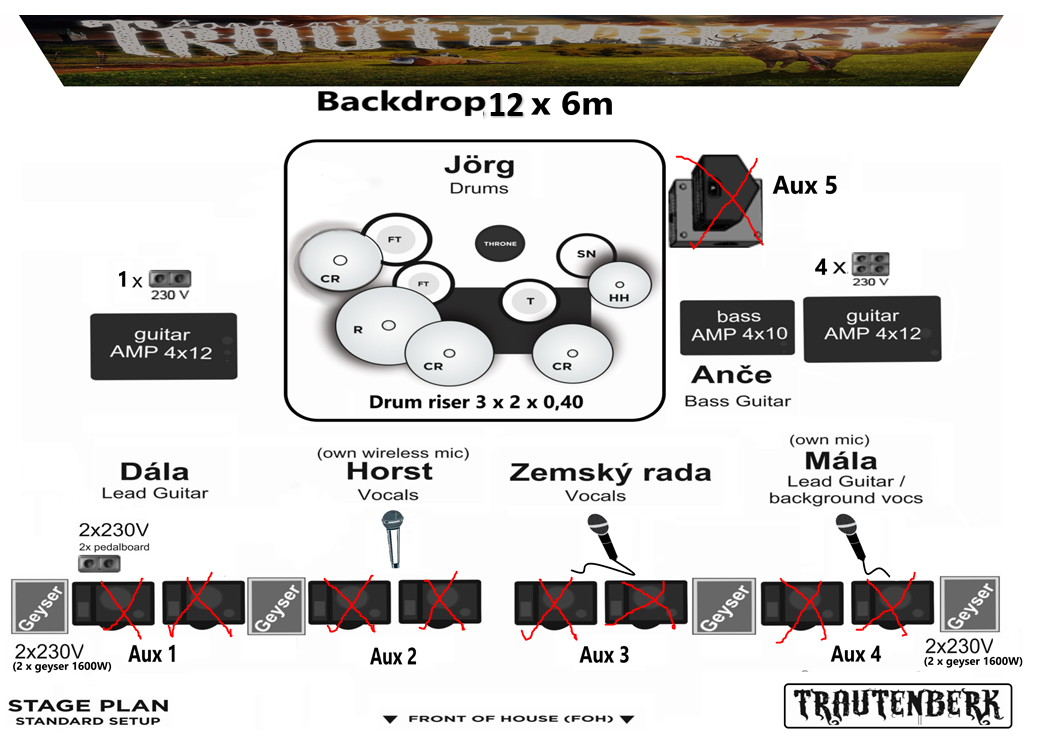 Repertoárový list Trautenberk: Repertoárový list Repertoárový list Repertoárový list Repertoárový list Repertoárový listNázev kapely:Název kapely:Název kapely:TRAUTENBERKTRAUTENBERKManažer kapely:Manažer kapely:Manažer kapely:Dalibor Dvořák - tel. 00420 777 908 896, Marek Vais - tel. 00420 603 800 836,e-mail: trautenberktanzmetal@gmail.comDalibor Dvořák - tel. 00420 777 908 896, Marek Vais - tel. 00420 603 800 836,e-mail: trautenberktanzmetal@gmail.comBooking Agent:Booking Agent:Booking Agent:Dalibor Dvořák - tel. 00420 777 908 896, Marek Vais - tel. 00420 603 800 836,e-mail: trautenberktanzmetal@gmail.comDalibor Dvořák - tel. 00420 777 908 896, Marek Vais - tel. 00420 603 800 836,e-mail: trautenberktanzmetal@gmail.comOSA prohlášení:OSA prohlášení:OSA prohlášení:Jsme zastupování OSOUJsme zastupování OSOUStandardní Set - Délka setu cca 90 minStandardní Set - Délka setu cca 90 minStandardní Set - Délka setu cca 90 minStandardní Set - Délka setu cca 90 minStandardní Set - Délka setu cca 90 minNázev skladbyAlbumAutor hudbyAutor hudbyAutor textuBuržoustVzpoura KancůMarek Vais, Dalibor DvořákMarek Vais, Dalibor DvořákCisler Miroslav, Valeček LubošPan PilousTicho nad pekáčemMarek Vais, Dalibor DvořákMarek Vais, Dalibor DvořákValeček LubošSelkaHladová SrnaMarek Vais, Dalibor DvořákMarek Vais, Dalibor DvořákValeček LubošHajnejHimlhergotdonrvetrMarek Vais, Dalibor DvořákMarek Vais, Dalibor DvořákValeček LubošMužoretkaTicho nad pekáčemMarek Vais, Dalibor DvořákMarek Vais, Dalibor DvořákValeček LubošAničkaHladová SrnaMarek Vais, Dalibor DvořákMarek Vais, Dalibor DvořákValeček LubošDámaHladová SrnaMarek Vais, Dalibor DvořákMarek Vais, Dalibor DvořákValeček LubošKejklířHladová SrnaMarek Vais, Dalibor DvořákMarek Vais, Dalibor DvořákValeček LubošPyroman RomanHladová SrnaMarek Vais, Dalibor DvořákMarek Vais, Dalibor DvořákValeček LubošDoba LedováVzpoura KancůMarek Vais, Dalibor DvořákMarek Vais, Dalibor DvořákCisler Miroslav, Valeček LubošPytlákHladová SrnaMarek Vais, Dalibor DvořákMarek Vais, Dalibor DvořákValeček LubošVzpoura kancůVzpoura KancůMarek Vais, Dalibor DvořákMarek Vais, Dalibor DvořákValeček LubošLuntTicho nad pekáčemMarek Vais, Dalibor DvořákMarek Vais, Dalibor DvořákValeček LubošHimlhergotdonrvetrHimlhergotdonrvetrMarek Vais, Dalibor DvořákMarek Vais, Dalibor DvořákValeček LubošPotužník seniorHimlhergotdonrvetrMarek Vais, Dalibor DvořákMarek Vais, Dalibor DvořákValeček LubošPotHladová SrnaMarek Vais, Dalibor DvořákMarek Vais, Dalibor DvořákValeček LubošNetáhloTicho nad pekáčemMarek Vais, Dalibor DvořákMarek Vais, Dalibor DvořákValeček LubošJelitoTicho nad pekáčemMarek Vais, Dalibor DvořákMarek Vais, Dalibor DvořákCisler Miroslav, Valeček LubošKrál ŠumavyVzpoura KancůSeitl Ronald, Doležal TomášSeitl Ronald, Doležal TomášFrantišek MoravecJára umí šítTicho nad pekáčemMarek Vais, Dalibor DvořákMarek Vais, Dalibor DvořákCisler Miroslav, Valeček LubošTrautenberk jsou: Marek Vais, Dalibor Dvořák, Jan Suchý, Luboš Valeček, Jiří Hodl, Miroslav CíslerTrautenberk jsou: Marek Vais, Dalibor Dvořák, Jan Suchý, Luboš Valeček, Jiří Hodl, Miroslav CíslerTrautenberk jsou: Marek Vais, Dalibor Dvořák, Jan Suchý, Luboš Valeček, Jiří Hodl, Miroslav CíslerTrautenberk jsou: Marek Vais, Dalibor Dvořák, Jan Suchý, Luboš Valeček, Jiří Hodl, Miroslav CíslerTrautenberk jsou: Marek Vais, Dalibor Dvořák, Jan Suchý, Luboš Valeček, Jiří Hodl, Miroslav CíslerPísně mohou být hrány v jiném pořadíPísně mohou být hrány v jiném pořadíPísně mohou být hrány v jiném pořadíPísně mohou být hrány v jiném pořadíPísně mohou být hrány v jiném pořadíAlbum Hladová Srna bylo vydáno v roce 2013 u společnosti AvikAlbum Hladová Srna bylo vydáno v roce 2013 u společnosti AvikAlbum Hladová Srna bylo vydáno v roce 2013 u společnosti AvikAlbum Hladová Srna bylo vydáno v roce 2013 u společnosti AvikAlbum Hladová Srna bylo vydáno v roce 2013 u společnosti AvikAlbum Himlhergotdonrvetr bylo vydáno v roce 2016 u společnosti AvikAlbum Himlhergotdonrvetr bylo vydáno v roce 2016 u společnosti AvikAlbum Himlhergotdonrvetr bylo vydáno v roce 2016 u společnosti AvikAlbum Himlhergotdonrvetr bylo vydáno v roce 2016 u společnosti AvikAlbum Himlhergotdonrvetr bylo vydáno v roce 2016 u společnosti AvikAlbum Ticho nad pekáčem bylo vydáno v roce 2018 u společnosti AvikAlbum Vzpoura kanců bylo vydáno v roce 2022 u společnosti PROMOBERK s.r.o.Album Ticho nad pekáčem bylo vydáno v roce 2018 u společnosti AvikAlbum Vzpoura kanců bylo vydáno v roce 2022 u společnosti PROMOBERK s.r.o.Album Ticho nad pekáčem bylo vydáno v roce 2018 u společnosti AvikAlbum Vzpoura kanců bylo vydáno v roce 2022 u společnosti PROMOBERK s.r.o.Album Ticho nad pekáčem bylo vydáno v roce 2018 u společnosti AvikAlbum Vzpoura kanců bylo vydáno v roce 2022 u společnosti PROMOBERK s.r.o.Album Ticho nad pekáčem bylo vydáno v roce 2018 u společnosti AvikAlbum Vzpoura kanců bylo vydáno v roce 2022 u společnosti PROMOBERK s.r.o.